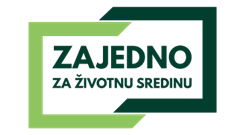 ZAJEDNO ZA ZAŠTIĆENA PODRUČJAProgram podrške upravljačima zaštićenih područja za povećanje transparentnosti i saradnje sa lokalnim zajednicamaIZJAVA PREDSTAVNIKA UPRAVLJAČA ZAŠTIĆENOG PODRUČJA Ime i prezime, pozicija :    Naziv upravljača zaštićenog područja:Kao predstavnik/ca upravljača  zaštićenog područja potvrđujem:da su informacije navedene u predlogu projekta tačne i istinite;da je upravljač zaštićenog područja direktno odgovoran za pripremu i realizaciju projekta;da će upravljač zaštićenog područja koga predstavljam, ukoliko projekat bude podržan, sprovesti odobrene aktivnosti savesno i odgovorno.Datum:Mesto:NAPOMENA: Popunjenu izjavu odštampati, potpisati, skenirati/slikati i poslati putem onlajn formulara zajedno sa ostalom projektnom dokumentacijom.Potpis__________________________	